Publicado en Madrid el 14/09/2017 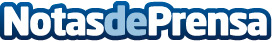 La clínica estética de la Doctora Shelum llega a MadridDra. Shelum Esthetic Center abrirá sus puertas el día 18 de septiembre en la calle del General Díaz Porlier 46 de Madrid avalada por más de 13 años de trayectoria en Caracas, Venezuela. El proyecto apuesta por una visión integradora de belleza, salud, medicina, farmacología y nutrición en la que todos los elementos han de estar en equilibrio, buscando en todo momento potenciar una belleza natural con tratamientos invasivos mínimos. Datos de contacto:Raquel Lombas915901582Nota de prensa publicada en: https://www.notasdeprensa.es/la-clinica-estetica-de-la-doctora-shelum-llega Categorias: Medicina Madrid Emprendedores Medicina alternativa Belleza http://www.notasdeprensa.es